Paste worksheets, handouts and lesson materials here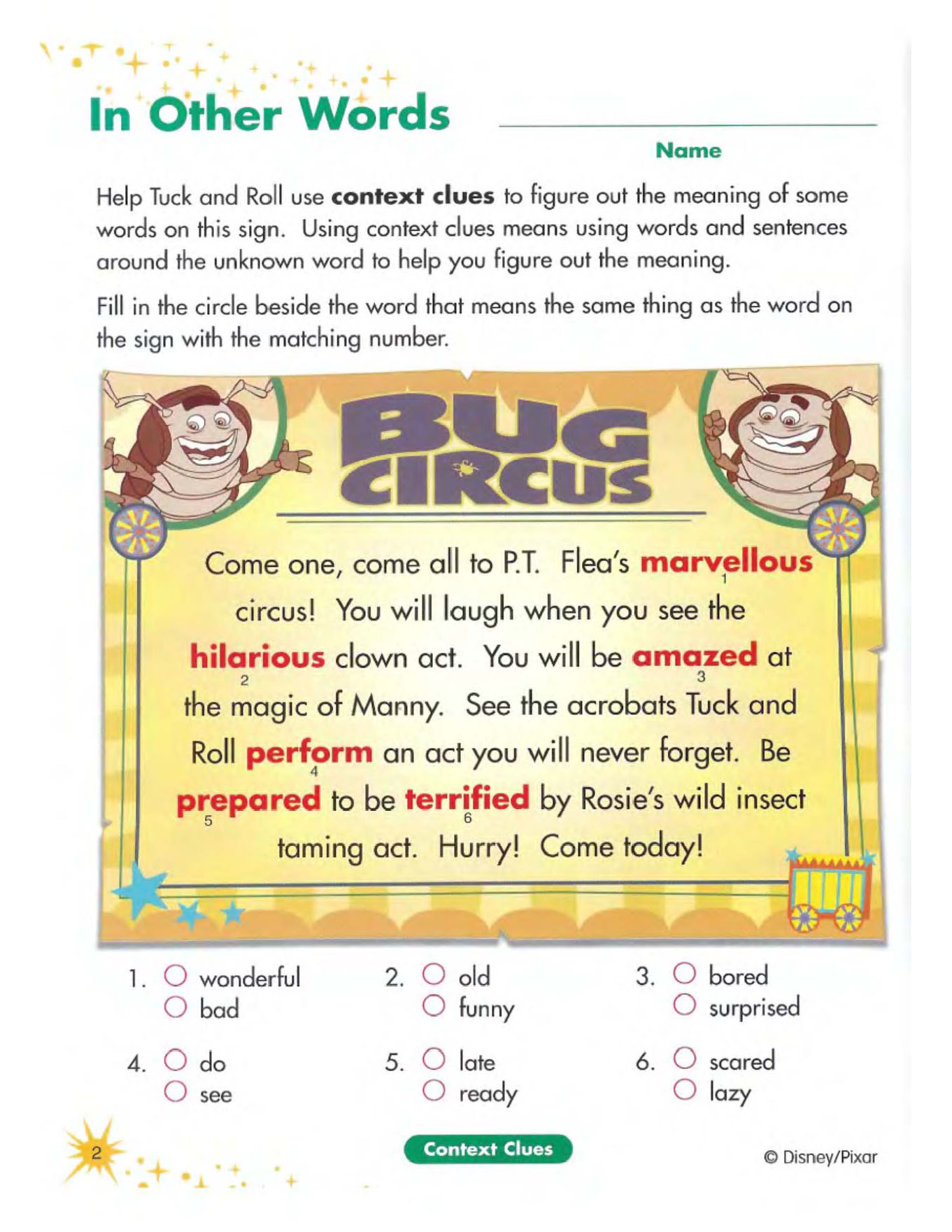 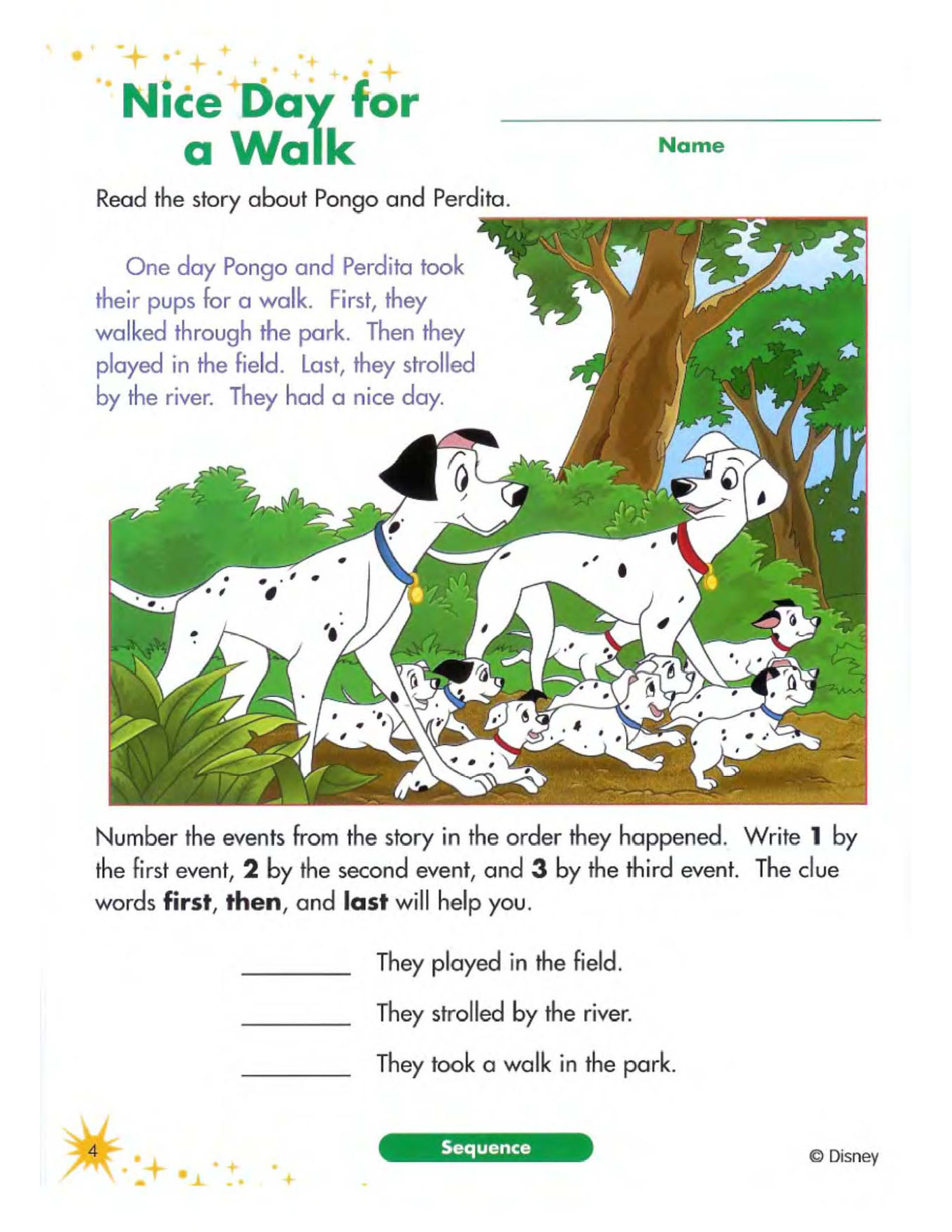 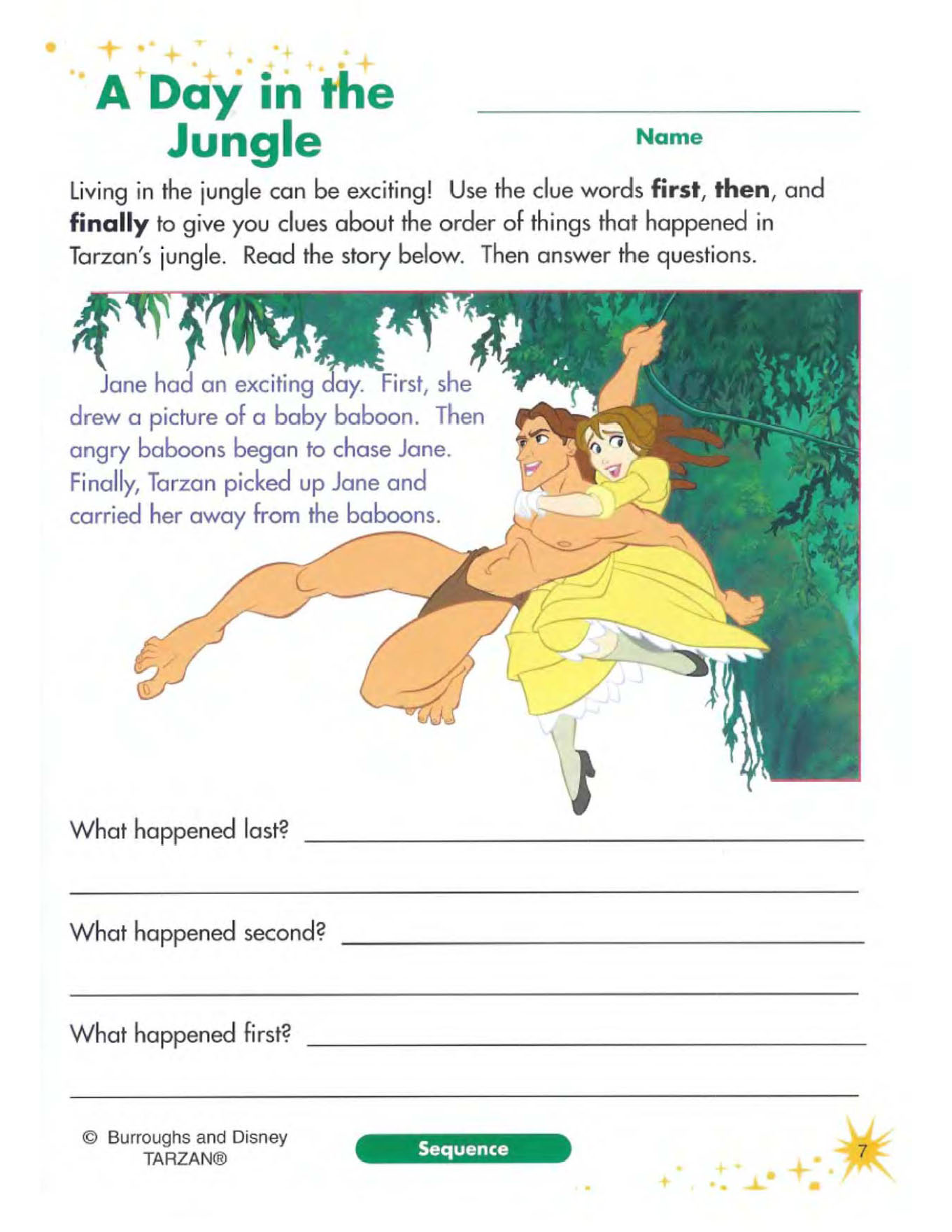 READING LESSON PLANREADING LESSON PLANREADING LESSON PLANREADING LESSON PLANREADING LESSON PLANREADING LESSON PLANREADING LESSON PLANREADING LESSON PLANTITLEEnjoy part of Disney storiesEnjoy part of Disney storiesEnjoy part of Disney storiesEnjoy part of Disney storiesEnjoy part of Disney storiesEnjoy part of Disney storiesEnjoy part of Disney storiesINSTRUCTORINSTRUCTORINSTRUCTORINSTRUCTORSs’ LEVELAGE GROUPNo of SsLENGTHSolee Hwang(Amy)Solee Hwang(Amy)Solee Hwang(Amy)Solee Hwang(Amy)Elementary8950 minsMATERIALSMATERIALSMATERIALSMATERIALSMATERIALSMATERIALSMATERIALSMATERIALSWhiteboard, markers, Pictures and Story (student papers), Power pointWhiteboard, markers, Pictures and Story (student papers), Power pointWhiteboard, markers, Pictures and Story (student papers), Power pointWhiteboard, markers, Pictures and Story (student papers), Power pointWhiteboard, markers, Pictures and Story (student papers), Power pointWhiteboard, markers, Pictures and Story (student papers), Power pointWhiteboard, markers, Pictures and Story (student papers), Power pointWhiteboard, markers, Pictures and Story (student papers), Power pointAIMS 1.AIMS 1.Students will improve reading skill about 3 kind of stories by using story papers.Students will improve reading skill about 3 kind of stories by using story papers.Students will improve reading skill about 3 kind of stories by using story papers.Students will improve reading skill about 3 kind of stories by using story papers.Students will improve reading skill about 3 kind of stories by using story papers.Students will improve reading skill about 3 kind of stories by using story papers.2.2.Students will study new vocabulary about general words by the text.Students will study new vocabulary about general words by the text.Students will study new vocabulary about general words by the text.Students will study new vocabulary about general words by the text.Students will study new vocabulary about general words by the text.Students will study new vocabulary about general words by the text.3.3.Students will practice speaking about pronunciation by the stories.Students will practice speaking about pronunciation by the stories.Students will practice speaking about pronunciation by the stories.Students will practice speaking about pronunciation by the stories.Students will practice speaking about pronunciation by the stories.Students will practice speaking about pronunciation by the stories.LANGUAGE SKILLSLANGUAGE SKILLSLANGUAGE SKILLSLANGUAGE SKILLSLANGUAGE SKILLSLANGUAGE SKILLSLANGUAGE SKILLSLANGUAGE SKILLSListeningListeningListeningListen to teacher's pronunciationListen to teacher's pronunciationListen to teacher's pronunciationListen to teacher's pronunciationListen to teacher's pronunciationSpeakingSpeakingSpeakingConversation with studentsConversation with studentsConversation with studentsConversation with studentsConversation with studentsReadingReadingReadingRead story papersRead story papersRead story papersRead story papersRead story papersWritingWritingWritingWriting students worksheetWriting students worksheetWriting students worksheetWriting students worksheetWriting students worksheetLANGUAGE SYSTEMSLANGUAGE SYSTEMSLANGUAGE SYSTEMSLANGUAGE SYSTEMSLANGUAGE SYSTEMSLANGUAGE SYSTEMSLANGUAGE SYSTEMSLANGUAGE SYSTEMSPhonologyPhonologyPhonologyStudents will learn how to pronounce words that they did not know through story papers.Students will learn how to pronounce words that they did not know through story papers.Students will learn how to pronounce words that they did not know through story papers.Students will learn how to pronounce words that they did not know through story papers.Students will learn how to pronounce words that they did not know through story papers.LexisLexisLexisStudents will understand each words meaning through the story.Students will understand each words meaning through the story.Students will understand each words meaning through the story.Students will understand each words meaning through the story.Students will understand each words meaning through the story.GrammarGrammarGrammarStudents will use present tense in story of Disney.Students will use present tense in story of Disney.Students will use present tense in story of Disney.Students will use present tense in story of Disney.Students will use present tense in story of Disney.DiscourseDiscourseDiscourseStudents will read story of Disney then discuss what they think fact of stories.Students will read story of Disney then discuss what they think fact of stories.Students will read story of Disney then discuss what they think fact of stories.Students will read story of Disney then discuss what they think fact of stories.Students will read story of Disney then discuss what they think fact of stories.FunctionsFunctionsFunctionsStudents will understand Disney story and write related story.Students will understand Disney story and write related story.Students will understand Disney story and write related story.Students will understand Disney story and write related story.Students will understand Disney story and write related story.ASSUMPTIONSASSUMPTIONSASSUMPTIONSASSUMPTIONSASSUMPTIONSASSUMPTIONSASSUMPTIONSASSUMPTIONSStudents can read and write even they don’t know the new vocabulary. Students can read and write even they don’t know the new vocabulary. Students can read and write even they don’t know the new vocabulary. Students can read and write even they don’t know the new vocabulary. Students can read and write even they don’t know the new vocabulary. Students can read and write even they don’t know the new vocabulary. Students can read and write even they don’t know the new vocabulary. Students can read and write even they don’t know the new vocabulary. ANTICIPATED GRAMMATICAL ERRORS AND SOLUTIONSANTICIPATED GRAMMATICAL ERRORS AND SOLUTIONSANTICIPATED GRAMMATICAL ERRORS AND SOLUTIONSANTICIPATED GRAMMATICAL ERRORS AND SOLUTIONSANTICIPATED GRAMMATICAL ERRORS AND SOLUTIONSANTICIPATED GRAMMATICAL ERRORS AND SOLUTIONSANTICIPATED GRAMMATICAL ERRORS AND SOLUTIONSANTICIPATED GRAMMATICAL ERRORS AND SOLUTIONSHow can read and imagine cap fill.	get students to mimic easy to understand the reading skill.How can read and imagine cap fill.	get students to mimic easy to understand the reading skill.How can read and imagine cap fill.	get students to mimic easy to understand the reading skill.How can read and imagine cap fill.	get students to mimic easy to understand the reading skill.How can read and imagine cap fill.	get students to mimic easy to understand the reading skill.How can read and imagine cap fill.	get students to mimic easy to understand the reading skill.How can read and imagine cap fill.	get students to mimic easy to understand the reading skill.How can read and imagine cap fill.	get students to mimic easy to understand the reading skill.REFERENCESREFERENCESREFERENCESREFERENCESREFERENCESREFERENCESREFERENCESREFERENCESDisney learning , 2005, Funtastic.Disney learning , 2005, Funtastic.Disney learning , 2005, Funtastic.Disney learning , 2005, Funtastic.Disney learning , 2005, Funtastic.Disney learning , 2005, Funtastic.Disney learning , 2005, Funtastic.Disney learning , 2005, Funtastic.NOTESNOTESNOTESNOTESNOTESNOTESNOTESNOTESStudents learned reading, writing and speaking. Make short answers and conversation by small group.Students learned reading, writing and speaking. Make short answers and conversation by small group.Students learned reading, writing and speaking. Make short answers and conversation by small group.Students learned reading, writing and speaking. Make short answers and conversation by small group.Students learned reading, writing and speaking. Make short answers and conversation by small group.Students learned reading, writing and speaking. Make short answers and conversation by small group.Students learned reading, writing and speaking. Make short answers and conversation by small group.Students learned reading, writing and speaking. Make short answers and conversation by small group.PRETASK TITLEPRETASK TITLEPRETASK TITLEBug circusBug circusBug circusAIMSAIMSAIMSAIMSMATERIALSMATERIALSIntroduce pictures, Eliciting vocabularyIntroduce pictures, Eliciting vocabularyIntroduce pictures, Eliciting vocabularyIntroduce pictures, Eliciting vocabularyGive student papersGive student papersTIMESET UPSTUDENTSSTUDENTSSTUDENTSTEACHER10 minsIndividualStudents will read paper and write answer.Students will read paper and write answer.Students will read paper and write answer.Give paper3 minsPairsStudents will talk with partner about answer.Students will talk with partner about answer.Students will talk with partner about answer.Listen to students conversation3 minsIndividualStudents will check thier answer.Students will check thier answer.Students will check thier answer.Expain answer4 minsIndividualStudents will study new vocabStudents will study new vocabStudents will study new vocabExplain vocabNOTESNOTESNOTESNOTESNOTESNOTESGive student papers and teaching new vocabulary. Check answer and understanding.Give student papers and teaching new vocabulary. Check answer and understanding.Give student papers and teaching new vocabulary. Check answer and understanding.Give student papers and teaching new vocabulary. Check answer and understanding.Give student papers and teaching new vocabulary. Check answer and understanding.Give student papers and teaching new vocabulary. Check answer and understanding.TASK PREPARATION TITLETASK PREPARATION TITLETASK PREPARATION TITLENice day for a walkNice day for a walkNice day for a walkAIMSAIMSAIMSAIMSMATERIALSMATERIALSimprove reading and conversation skill with each othersimprove reading and conversation skill with each othersimprove reading and conversation skill with each othersimprove reading and conversation skill with each othersLooking around for studentsLooking around for studentsTIMESET UPSTUDENTSSTUDENTSSTUDENTSTEACHER10 minsIndividualStudents will read paper and write answer.Students will read paper and write answer.Students will read paper and write answer.Give paper3 minsPairsStudents will talk with partner about answer.Students will talk with partner about answer.Students will talk with partner about answer.Students will talk with partner about answer.3 minsIndividualStudents will check thier answer.Students will check thier answer.Students will check thier answer.Expain answerNOTESNOTESNOTESNOTESNOTESNOTESTeach new vocabulary, check answer and understanding.Teach new vocabulary, check answer and understanding.Teach new vocabulary, check answer and understanding.Teach new vocabulary, check answer and understanding.Teach new vocabulary, check answer and understanding.Teach new vocabulary, check answer and understanding.TASK PREPARATION TITLETASK PREPARATION TITLETASK PREPARATION TITLEA day in the jungleA day in the jungleA day in the jungleAIMSAIMSAIMSAIMSMATERIALSMATERIALSimprove reading and conversation skill with each othersimprove reading and conversation skill with each othersimprove reading and conversation skill with each othersimprove reading and conversation skill with each othersLooking around for studentsLooking around for studentsTIMESET UPSTUDENTSSTUDENTSSTUDENTSTEACHER10 minsIndividualStudents will read paper and write answer.Students will read paper and write answer.Students will read paper and write answer.Give paper3 minsPairsStudents will talk with partner about answer.Students will talk with partner about answer.Students will talk with partner about answer.Students will talk with partner about answer.3 minsIndividualStudents will check thier answer.Students will check thier answer.Students will check thier answer.Expain answer8 minsIndividualStudents will study new vocabStudents will study new vocabStudents will study new vocabNOTESNOTESNOTESNOTESNOTESNOTESTeach new vocabulary, check answer and understanding.Teach new vocabulary, check answer and understanding.Teach new vocabulary, check answer and understanding.Teach new vocabulary, check answer and understanding.Teach new vocabulary, check answer and understanding.Teach new vocabulary, check answer and understanding.